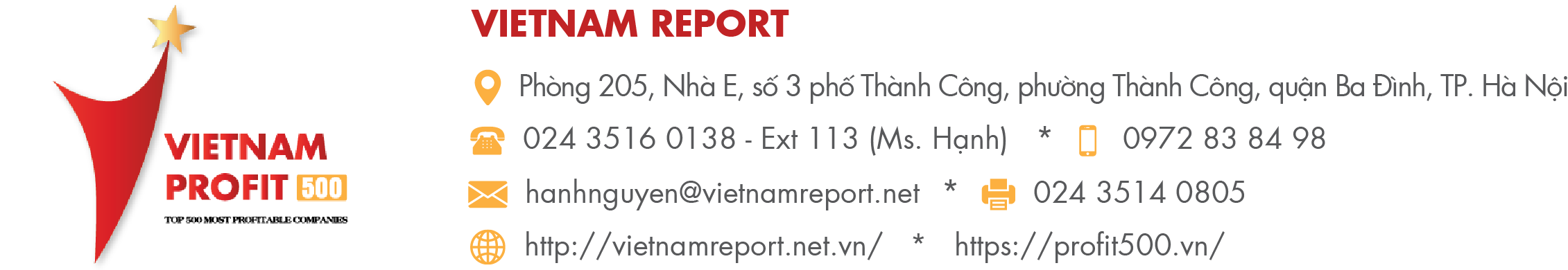 PHIẾU HỎI DOANH NGHIỆP(Khảo sát thông tin về về hiệu quả kinh doanh, các yếu tố ảnh hưởng đến tình hình tăng trưởng lợi nhuận của Doanh nghiệp)Vietnam Report cam kết phiếu hỏi chỉ phục vụ mục đích nghiên cứu, không công bố những thông tin doanh nghiệp cung cấp theo đúng quy chế bảo mật thông tin.           Kính mong Quý Doanh nghiệp điền đầy đủ thông tin và gửi về cho Vietnam Report cùng với Mẫu kiểm chứng thông tin Bảng xếp hạng PROFIT500 trước ngày 27/08/2020.              Trân trọng cảm ơn sự hợp tác của Quý Doanh nghiệp! PHẦN I. THÔNG TIN DOANH NGHIỆP	Tên doanh nghiệp:.................................................................................................................................MST:......................................................................................................................................................Ngành nghề hoạt động Bất động sản/Xây dựng		 Tài chính/Ngân hàng/Bảo hiểm Bán lẻ		 Điện/Năng lượng	 Thực phẩm/Đồ uống		 Dược phẩm/Y tế Du lịch/Giải trí		 Vận tải/Logistics Công nghệ thông tin/Viễn thông		 Nông nghiệp/Lâm nghiệp/Thủy sản Công nghiệp/Chế tạo		 Dệt may/Da giày Khác (vui lòng ghi rõ):.....................................................................................................................................................Loại hình doanh nghiệp Doanh nghiệp nhà nước	 Doanh nghiệp tư nhân	 Doanh nghiệp FDISố năm doanh nghiệp hoạt động Từ 1 năm đến dưới 5 năm		 Từ 10 năm đến dưới 20 năm  Từ 5 năm đến dưới 10 năm		 Trên 20 nămSố lượng nhân viên Dưới 10 người		 Từ 200 đến dưới 500 người  Từ 10 đến dưới 50 người		 Từ 500 đến dưới 1000 người Từ 50 đến dưới 100 người		 Từ 1000 đến dưới 2000 người Từ 100 đến dưới 200 người		 Trên 2000 ngườiPHẦN II. THỰC TRẠNG KẾT QUẢ KINH DOANH CỦA DOANH NGHIỆPDoanh thu của Quý DN thay đổi như thế nào trong 6 tháng đầu năm 2020 so với cùng kỳ năm trước?Lợi nhuận trước thuế của Quý DN thay đổi như thế nào trong 6 tháng đầu năm 2020 so với cùng kỳ năm trước?Tính đến thời điểm hiện tại, Quý DN đánh giá thế nào về mức độ hoàn thành kế hoạch doanh thu đã đề ra trong năm 2020?Tính đến thời điểm hiện tại, Quý DN đánh giá thế nào về mức độ hoàn thành kế hoạch lợi nhuận đã đề ra trong năm 2020?PHẦN III. CÁC HÀNH ĐỘNG ỨNG PHÓ TRƯỚC TÁC ĐỘNG CỦA DỊCH COVID-19	1. Quý DN gặp những khó khăn gì dưới tác động của dịch Covid - 19? Thiếu hụt nguồn vốn để sản xuất, kinh doanh Đứt gãy chuỗi cung ứng trong sản xuất, kinh doanh Không triển khai được kế hoạch bán hàng Thị trường tiêu thụ bị thu hẹp Khó khăn trong việc tiếp cận khách hàng mới Chưa kịp chuẩn bị các kịch bản ứng phó với dịch bệnh Chưa xây dựng được hệ thống công nghệ quản lý và điều hành công việc Cản trở hoạt động kinh doanh do các biện pháp cách ly xã hội, phòng dịch Thiếu nhân lực để sản xuất, kinh doanh Không gặp khó khăn gì đáng kể Khác (vui lòng cho biết):…………………………………………………………………………....................................................................2. Quý DN đã đưa ra những quyết định nào để ứng phó trước những tác động của dịch Covid - 19? Đa dạng kênh phân phối Tìm kiếm nhà cung ứng nguyên vật liệu mới Nỗ lực duy trì khách hàng trung thành Chuyển đổi mô hình kinh doanh Cắt giảm chi phí Cắt giảm đội ngũ nhân sự Tạm thời đóng cửa/ngừng sản xuất Thay đổi kế hoạch bán hàng, đổi mới cách thức Marketing Đánh giá lại quy mô sản xuất kinh doanh và các hoạt động đầu tư Tìm kiếm thị trường tiêu thụ sản phẩm, dịch vụ mới Đẩy mạnh công tác quản trị rủi ro và quản lý tài chính Tăng cường số hóa và đẩy mạnh đầu tư vào công nghệ Khác (vui lòng cho biết):.................................................................................................................................................Top 3 rào cản, thách thức ảnh hưởng đến khả năng sinh lời trong 6 tháng cuối năm mà Quý DN lo ngại nhất là: Dịch Covid - 19 bùng phát trở lại			 Gánh nặng về thuế Khó khăn trong tiếp cận nguồn vốn			 Bất ổn về địa chính trị Tăng trưởng kinh tế không ổn định			 Biến động tỷ giá hối đoái Bất ổn tình hình xã hội				 Biến đổi khí hậu, thảm họa môi trường Thủ tục hành chính phức tạp				 Khác:…………………………………………………............PHẦN IV. CHIẾN LƯỢC CỦA DOANH NGHIỆP TRONG THỜI KỲ “BÌNH THƯỜNG MỚI”1. Top 3 chiến lược ưu tiên của Quý DN để tăng trưởng lợi nhuận trong 6 tháng tới? Cắt giảm chi phí Thúc đẩy bán hàng (cải thiện dịch vụ khách hàng, tăng cường giảm giá/khuyến mãi, phát triển sản phẩm,...) Tìm kiếm và mở rộng thị trường	 Tìm kiếm nhóm khách hàng mới Nghiên cứu và phát triển dòng sản phẩm mới	 Đổi mới tổ chức, cơ sở hạ tầng	 Phát triển nguồn nhân lực chất lượng cao, tăng năng suất lao động Tiến hành M&A, hợp tác, liên doanh			 Ứng dụng công nghệ - kỹ thuật cao			 Đầu tư trách nhiệm xã hội Đầu tư PR, quảng cáo			 Khác (vui lòng cho biết):.................................................................................................................................................2. Quý DN đã chuẩn bị như thế nào để đưa chuyển đổi số vào hoạt động kinh doanh của DN? Chi cho đổi mới công nghệ và ứng dụng công nghệ Phát triển kênh phân phối, tiếp thị, bán hàng qua công nghệ số  Thu hút lao động trong lĩnh vực kỹ thuật – công nghệ cao & tăng cường đào tạo nguồn nhân lực Tăng cường hợp tác mở rộng vốn đầu tư Số hóa các hoạt động quản trị doanh nghiệp Khác (vui lòng cho biết):………………………………………………………………………………………………………………………………………....3. Mong đợi của Quý DN khi đầu tư vào công nghệ trong thời kỳ “bình thường mới” là gì? Tăng cường vị thế cạnh tranh và xây dựng thị phần Khám phá nhóm khách hàng tiềm năng, mở rộng khả năng thu hút và giữ chân khách hàng Tiết kiệm chi phí và đạt hiệu quả hoạt động Hỗ trợ nghiên cứu và ra mắt các dòng sản phẩm/dịch vụ mới Tự động hóa các quy trình sản xuất và kiểm soát chất lượng Củng cố hệ thống vận hành, giảm thiểu rủi ro an ninh mạng Gia tăng năng suất và sự gắn kết nhân viên với tổ chức Gia tăng khả năng mở rộng quy mô kinh doanh trong khu vực và trên thế giới Mở rộng kênh phân phối để phát triển mạng lưới Khác (vui lòng cho biết): ………………………………………………………………………………………………………………………………………….4. Để hỗ trợ cộng đồng doanh nghiệp vượt qua khó khăn, Quý DN hãy đề xuất, kiến nghị 3 vấn đề quan trọng nhất cần Chính phủ và các cơ quan liên quan ưu tiên tập trung giải quyết hỗ trợ trong năm 2020?  Tăng thêm gói hỗ trợ cho doanh nghiệp bị ảnh hưởng bởi dịch Covid - 19, mở rộng phạm vi nhóm ngành và đối tượng được hưởng ưu đãi Triển khai nhanh, đồng bộ và hiệu quả các gói hỗ trợ các doanh nghiệp, cá nhân bị ảnh hưởng bởi dịch Covid - 19 Hoàn thiện hệ thống văn bản, pháp lý có liên quan Ổn định kinh tế vĩ mô Rà soát giảm các thủ tục hành chính cho doanh nghiệp Hỗ trợ các doanh nghiệp có nguy cơ phá sản cầm cự qua khủng hoảng Gia hạn nộp thuế cho các doanh nghiệp Khác (vui lòng cho biết):...............................................................................................................................................PHẦN V. TRIỂN VỌNG VÀ DỰ BÁONiềm tin của Quý DN về triển vọng tăng doanh thu nói chung trong năm 2020?Niềm tin của Quý DN về khả năng sinh lời nói chung trong năm 2020?3. Với những Chính sách hỗ trợ của Chính phủ và Nhà nước cùng với nỗ lực vượt qua khó khăn của cộng động doanh nghiệp thời gian qua, Quý DN đánh giá thế nào về triển vọng kinh tế trong năm 2020? Tăng trưởng dưới 3% Tăng trưởng từ 3% - 5% Tăng trưởng trên 5%4. Mức độ lo ngại của Quý DN về biến động lợi nhuận trước tình hình dịch Covid - 19 từ giờ đến hết năm 2020? Rất lo lắng Lo lắng một chút Hoàn toàn không lo lắng Không rõ5. Theo đánh giá của Quý DN, ngành nào sẽ có tiềm năng tăng trưởng lợi nhuận nhất trong 1-2 năm tới? Bất động sản/Xây dựng		 Tài chính/Ngân hàng/Bảo hiểm Bán lẻ		 Điện/Năng lượng	 Thực phẩm/Đồ uống		 Dược phẩm/Y tế Du lịch/Giải trí		 Vận tải/Logistics Công nghệ thông tin/Viễn thông		 Nông nghiệp/Lâm nghiệp/Thủy sản Công nghiệp/Chế tạo		 Dệt may/Da giày Khác (vui lòng cho biết):.................................................................................................................................................THÔNG TIN CÁ NHÂNQuý DN vui lòng cung cấp địa chỉ để nhận Báo cáo Sách trắng chiến lược kinh tế Việt Nam 2020: Tên người nhận: …………………………………………………………………………….................................................................................Địa chỉ nhận báo cáo: ……………………………………………………………………………….......................................................................Điện thoại: ………………………………………………………....  Email:  …………….................................................................................Trân trọng cảm ơn! Tăng lên một chút Giảm đi không đáng kể Không thay đổi Giảm đi nhiều Tăng lên một chút Giảm đi không đáng kể Không thay đổi Giảm đi nhiều Hoàn thành dưới 20% kế hoạch Hoàn thành 50 - 80% kế hoạch Hoàn thành 20 - 50% kế hoạch Hoàn thành trên 80% kế hoạch Hoàn thành dưới 20% kế hoạch Hoàn thành 50 - 80% kế hoạch Hoàn thành 20 - 50% kế hoạch Hoàn thành trên 80% kế hoạch Rất lạc quan Lạc quan Không kỳ vọng nhiều Rất lạc quan Lạc quan Không kỳ vọng nhiều